แนวทางการจัดการเรื่องร้องเรียน
การทุจริตและประพฤติมิชอบ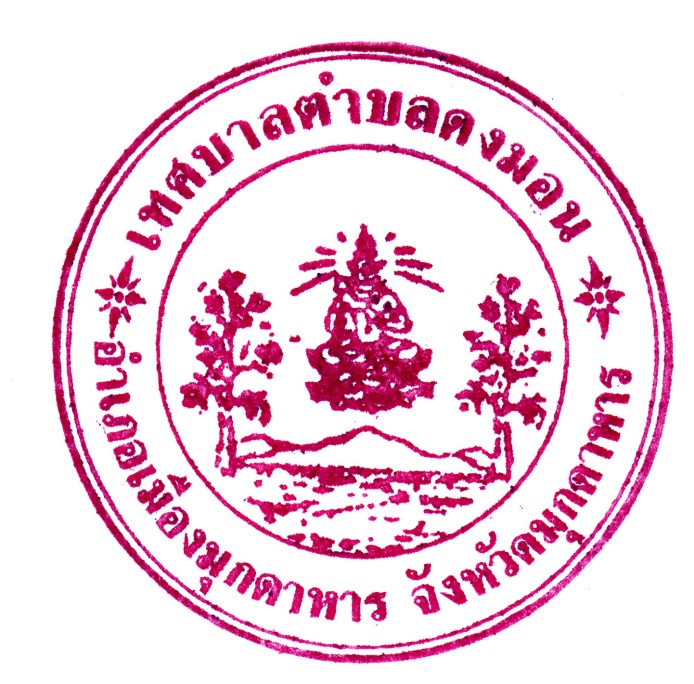 เทศบาลตำบลดงมอนอำเภอเมืองมุกดาหาร  จังหวัดมุกดาหารคำนำแนวทางทางการจัดการเรื่องร้องเรียนการทุจริตและประพฤติมิชอบของเทศบาลตำบลดงมอน จัดทำขึ้นมาโดยมีวัตถุประสงค์เพื่อเป็นกรอบแนวทางการดำเนินงานเกี่ยวกับการจัดการเรื่องร้องเรียนของเจ้าหน้าที่หน่วยงาน และเพื่อให้สอดคล้องกับยุทธศาสตร์ชาติ ๒๐ ปี (พ.ศ. ๒๕๖๑ - ๒๕๘๐) และยุทธศาสตร์ชาติว่าด้วยการป้องกันและปราบปรามการทุจริต ระยะที่ ๓ (พ.ศ. ๒๕๖๐ - ๒๕๖๔) ตลอดถึงการประเมินคุณธรรมและความโปร่งใสของหน่วยงานภาครัฐ (Integrity and Transparency Assessment: ITA) 		ดังนั้น เพื่อให้การดำเนินการเกี่ยวกับการจัดการเรื่องร้องเรียนการทุจริตที่อาจเกิดขึ้นในองค์การบริหารส่วนตำบลชะโนดน้อยเป็นไปในทิศทางเดียวกัน เกิดประโยชน์ต่อการปฏิบัติราชการ และประชาชน และอำนวยความสะดวกต่อเจ้าหน้าที่ผู้ปฏิบัติงาน จึงได้จัดทำแนวทางการจัดการเรื่องร้องเรียนการทุจริตและประพฤติมิชอบของเทศบาลตำบลดงมอน  ทั้งนี้เพื่อให้การจัดการร้องเรียนการทุจริตบรรลุผลสัมฤทธิ์ตามภารกิจ เทศบาลตำบลดงมอนสารบัญเรื่อง											หน้าหลักการและเหตุผล								๑วัตถุประสงค์									1คำจำกัดความ									1ช่องทางการรับเรื่องร้องเรียน							1แผนผังกระบวนการจัดการเรื่องร้องเรียนการทุจริต					2ขั้นตอนการปฏิบัติงาน								3การรับและตรวจสอบข้อร้องเรียนจากช่องทางต่างๆ					3หลักเกณฑ์ในการรับเรื่องร้องเรียน/แจ้งเบาะแสการทุจริตและประพฤติมิชอบ		3การบันทึกข้อร้องเรียน 								4การประสานหน่วยงานเพื่อแก้ไขเรื่องร้องเรียนและการแจ้งกับผู้ร้องเรียน 		4การรายงานผลการจัดการข้อร้องเรียนของหน่วยงาน 				4หลักการและเหตุผลการดำเนินงานด้านป้องกันและปราบปรามการทุจริตและประพฤติชอบ ให้สอดคล้องกับยุทธศาสตร์ชาติ ๒๐ ปี ยุทธศาสตร์ชาติว่าด้วยการป้องกันและปราบปรามการทุจริต ระยะที่ ๓ (พ.ศ. ๒๕๖๑ – ๒๕๘๐) ตลอดถึงการประเมินคุณธรรมและความโปร่งใสของหน่วยงานภาครัฐ (Integrity and Transparency Assessment: ITA) เพื่อใช้เป็นเครื่องมือในการป้องกันและปราบปรามการทุจริตและประพฤติชอบ และกำหนดแนวทางการร้องเรียนการทุจริตของหน่วยงาน ถือว่าเป็นการดำเนินงานของหน่วยงานของรัฐที่เป็นไปตามพระราชกฤษฎีกาว่าด้วยหลักเกณฑ์และวิธีการบริหารบ้านเมืองที่ดี พ.ศ. ๒๕๔๖ มาตรา ๘๓ กำหนดว่า “เมื่อส่วนราชการใดได้รับการติดต่อสอบถามเป็นหนังสือจากประชาชน หรือส่วนราชการด้วยกันเกี่ยวกับงานที่อยู่ในอำนาจหน้าที่ของส่วนราชการนั้น ให้เป็นหน้าที่ของส่วนราชการนั้นที่จะต้องตอบคำถามหรือแจ้งการดำเนินการให้ทราบภายใน ๑๕ วัน หรือภายในระยะเวลาที่กำหนดบนพื้นฐานของหลักธรรมาภิบาล (Good Governance)” ซึ่งอำนาจหน้าที่ดำเนินการเกี่ยวกับร้องเรียนการทุจริต การปฏิบัติหรือการละเว้น การปฏิบัติหน้าที่โดยมิชอบของเจ้าหน้าที่สังกัดองค์การบริหารส่วนตำบลชะโนดน้อย เป็นหน้าที่ขององค์การบริหารส่วนตำบล    ชะโนดน้อย  ที่จำเป็นต้องดำเนินการเพื่อตอบสนองความต้องการของประชาชนภายใต้ หลักธรรมาภิบาล (Good Governance)วัตถุประสงค์๒.๑ เพื่อให้การดำเนินงานเกี่ยวกับการจัดการเรื่องร้องเรียนการทุจริตของเทศบาลตำบลดงมอน  มีขั้นตอน กระบวนการ และแนวทางในการปฏิบัติงานที่เป็นมาตรฐานเดียวกัน ๒.๒ เพื่อให้มั่นใจว่ามีการปฏิบัติตาข้อกำหนด ระเบียบหลักเกณฑ์เกี่ยวกับการจัดการข้อร้องเรียนกำหนดไว้อย่างสม่ำเสมอและมีประสิทธิภาพ ๒.๓ เพื่อพิทักษ์สิทธิของประชาชนและผู้ร้องเรียน/ แจ้งเบาะแส ตามหลักธรรมาภิบาล (Good Governance)คำจำกัดความเรื่องร้องเรียน หมายถึง ความเดือดร้อนเสียหายอันเกิดมาจากการปฏิบัติหน้าที่ต่างๆ ของเจ้าหน้าที่สังกัดเทศบาลตำบลดงมอน เช่น การประพฤติมิชอบหรือมีพฤติการณ์ที่ส่อไปในทางทุจริต หรือพบความผิดปกติในกระบวนการจัดซื้อจัดจ้าง ของเทศบาลตำบลดงมอนผู้ร้องเรียน/แจ้งเบาะแส หมายถึง ผู้พบเห็นการกระทำอันมิชอบด้านการทุจริต เช่น มีสิทธิเสนอคำร้องเรียน/แจ้งเบาะแส ต่อเทศบาลตำบลดงมอน หรือส่วนราชการที่เกี่ยวข้องหน่วยรับเรื่องร้องเรียน/แจ้งเบาะแส หมายถึง ศูนย์ปฏิบัติการต่อต้านการทุจริตของเทศบาลตำบลดงมอนการดำเนินการ หมายถึง การจัดการกับเรื่องร้องเรียน/เบาะแส ตั้งแต่ต้นจนถึงการได้รับการแก้ไขหรือได้ข้อสรุป เพื่อแจ้งผู้ร้องเรียนกรณีที่ผู้ร้องเรียนแจ้งชื่อ ที่อยู่ชัดเจน ช่องทางการรับเรื่องร้องเรียนร้องเรียนด้วยตนเอง ณ สำนักงานเทศบาลตำบลดงมอนทางไปรษณีย์   ม.๒ บ้านดอนสวรรค์ ตำบลดงมอน  อำเภอเมืองมุกดาหาร  จังหวัดมุกดาหาร  ๔๙๐๐๐ทางโทรศัพท์/โทรสาร  ๐๔๒-๖๖๑๕๐๖ตู้รับเรื่องร้องเรียน/ร้องทุกข์ ของเทศบาลตำบลดงมอนเว็ปไซต์ ของเทศบาลตำบลดงมอน www.dongmon.go.thFacebook ของเทศบาลตำบลดงมอนสายตรงนายกฯ เบอร์โทร  ๐๘๑-๙๗๕๐๖๘๒ (นางสาววัลวิสาร  ยืนยั่ง)แผนผังกระบวนการจัดการเรื่องร้องเรียนการทุจริต- 3 -ขั้นตอนการปฏิบัติงาน๖.๑ แต่งตั้งเจ้าหน้าที่ผู้รับผิดขอบของเทศบาลตำบลดงมอน๖.๒ แจ้งคำสั่งให้แก่เจ้าหน้าที่ผู้รับผิดขอบของเทศบาลตำบลดงมอน เพื่อความสะดวกในการประสานงานกรณีมีเรื่องร้องเรียนเกี่ยวกับการกระทำการทุจริตของเจ้าหน้าที่ ของเทศบาลตำบลดงมอนการรับและตรวจสอบข้อร้องเรียนจากช่องทางต่างๆเจ้าหน้าที่ผู้ที่รับผิดชอบดำเนินการตรวจสอบข้อร้องเรียนการทุจริตที่มายังเทศบาลตำบลดงมอนจากช่องทางต่างๆ โดยมีข้อปฏิบัติตามที่กำหนด ดังนี้ หลักเกณฑ์ในการรับเรื่องร้องเรียน/แจ้งเบาะแสการทุจริตและประพฤติมิชอบ๘.๑ ใช้ถ้อยคำหรือข้อความสุภาพ ประกอบด้วย	๑) ชื่อ ที่อยู่ของผู้ร้องเรียน/ผู้แจ้งเบาะแส	๒) วัน เดือน ปี ของหนังสือร้องเรียน/ผู้แจ้งเบาะแส	๓) ข้อเท็จจริง หรือพฤติการณ์ของเรื่องร้องเรียน/แจ้งเบาะแส ปรากฏอย่างชัดเจนว่ามีมูลข้อเท็จจริงหรือชี้ช่องทางแจ้งเบาะแสเกี่ยวกับการทุจริตของเจ้าหน้าที่ ชัดเจนเพียงพอที่สามารถดำเนินการสืบสวน/สอบสวน 	๔) ระบุพยาน เอกสาร พยานวัตถุและพยานบุคคล (ถ้ามี) ๘.๒   ข้อร้องเรียน/แจ้งเบาะแส ต้องเป็นเรื่องจริงที่มีมูลเหตุ มิได้หวังสร้างกระแสหรือสร้างข่าว หรือเสียหายต่อบุคคลหรือหน่วยงานที่เกี่ยวข้อง๘.๓ เป็นเรื่องที่ผู้ร้องเรียน/แจ้งเบาะแส ได้รับความไม่ชอบธรรม อันเนื่องมาจากการปฏิบัติหน้าที่ต่างๆ ของเจ้าหน้าที่สังกัดเทศบาลตำบลดงมอน๘.๔ เรื่องที่ผู้ร้องเรียน/แจ้งเบาะแสที่ข้อมูลไม่ครบถ้วน ไม่เพียงพอหรือไม่สามารถหาข้อมูลเพิ่มเติมได้ในการดำเนินการตรวจสอบข้อเท็จจริง สืบสวน สอบสวน ให้ยุติเรื่อง หรือรับทราบเป็นข้อมูลเก็บเป็นฐานข้อมูล๘.๕ ให้เป็นคำร้องเรียนที่เข้าลักษณะดังต่อไปนี้ 	๑) คำร้องเรียน/แจ้งเบาะแส ที่เป็นบัตรสนเท่ห์ เว้นแต่บัตรสนเท่ห์ระบุพยานหรือหลักฐานแวดล้อมชัดเจน และเพยงพอที่จะทำการสืบสวน ต่อไปได้ ซึ่งเป็นไปตามมติคณะรัฐมนตรี เมื่อวันที่ ๒๒ ธันวาคม ๒๕๕๑ จึงจะได้รับไว้พิจารณาเป็นการเฉพาะเรื่อง 	๒) คำร้องเรียน/แจ้งเบาะแสที่เข้าสู่กระบวนการยุติธรรมแล้ว หรือเป็นเรื่องที่ศาลได้มีคำพิพากษาหรือคำสั่งที่สุดแล้ว 	๓) เรื่องร้องเรียน/แจ้งเบาะแส ที่อยู่ในอำนาจหน้าที่ของหน่วยงานที่มีหน้าที่รับผิดชอบโดยตรงหรือองค์กรอิสระที่กฎหมายกำหนดเป็นการเฉพาะ เว้นแต่คำร้องจะระบุว่าหน่วยงานดังกล่าวไม่ดำเนินการหรือดำเนินการแล้วยังไม่มีผลความคืบหน้า ทั้งนี้ ขึ้นอยู่ในดุลพินิจของผู้บังคับบัญชา	๔) คำร้องเรียนแจ้งเบาะแส ที่เกิดจากการโต้แย้งสิทธิระหว่างบุคคลด้วยกัน	นอกเหนือจากหลักเกณฑ์ดังกล่าวข้างต้นแล้ว ให้อยู่ในดุลพินิจของผู้บังคับบัญชาว่าจะรับไว้พิจารณาหรือไม่เป็นเรื่องเฉพาะกรณี  การบันทึกข้อร้องเรียน ๑) กรอกแบบฟอร์มบันทึกข้อร้องเรียน โดยรายละเอียด คือ ชื่อ – สกุล ผู้ร้องเรียน ที่อยู่ หมายเลขติดต่อ กลับเรื่องร้องเรียนการทุจริต พฤติการณ์ที่เกี่ยวข้องและสถานที่เกิดเหตุ ๒) ทุกช่องทางที่มีการร้องเรียน เจ้าหน้าที่ต้องบันทึกข้อร้องเรียนลงในสมุดรับเรื่องร้องเรียนการทุจริตของเทศบาลตำบลดงมอน การประสานหน่วยงานเพื่อแก้ไขเรื่องร้องเรียนและการแจ้งกับผู้ร้องเรียน ๑) หากเรื่องร้องเรียนอยู่ในอำนาจหน้าที่ของกองหรือสำนักงานให้หน่วยงานนั้นรายงานผลให้ผู้ร้องเรียนทราบโดยตรงภายใน ๑๕ วัน นับแต่วันที่ได้รับเรื่องร้องเรียนและสำเนาให้เจ้าหน้าที่ผู้รับผิดชอบ จำนวน ๑ ชุด  เพื่อจะได้รวบรวมสรุปรายงานรายไตรมาสต่อไป ๒) หากเรื่องร้องเรียนนั้นผู้บังคับบัญชามอบหมายให้เจ้าหน้าที่ผู้รับผิดชอบดำเนินการโดยตรง ให้รายงานผู้ร้องเรียนภายใน ๑๕ วันนับแต่วันที่ได้รับเรื่องร้องเรียน ฃ การรายงานผลการจัดการข้อร้องเรียนของหน่วยงาน ๑) รวบรวมและรายงานสรุปการจัดการข้อร้องเรียนประจำไตรมาสรายงานให้นายกเทศมนตรีตำบลดงมอนทราบทุกไตรมาส ๒) รวบรวมรายงานสรุปข้อร้องเรียน หลักจากสิ้นปีงบประมาณเอนำมาวิเคราะห์การจัดการข้อเรียนในภาพรวมของหน่วยงาน เพื่อใช้เป็นแนวทางในการแก้ไข ปรับปรุง พัฒนาองค์กรต่อไป ช่องทางความถี่ในการตรวจสอบช่องทางต่างๆระยะเวลาการดำเนินการรับเรื่องร้องเรียน / 
แจ้งเบาะแสหมายเหตุร้องเรียนด้วยตนเอง ทุกครั้งที่มีการร้องเรียนภายใน ๑ วันทำการทางไปรษณีย์ทุกครั้งภายใน ๑ วันทำการร้องเรียนทางโทรศัพท์ทุกวันทำการภายใน ๑ วันทำการร้องเรียนผ่านตู้ร้องเรียน/ร้องทุกข์ ทุกวันทำการภายใน ๑ วันทำการร้องเรียนผ่านเว็บไซต์ทุกวันทำการภายใน ๑ วันทำการร้องเรียนทาง Facebook ทุกวันทำการภายใน ๑ วันทำการสายตรงนายก (๐๘๑-๙๗๕๐๖๘๒)ทุกวันทำการภายใน ๑ วันทำการ